		(ภาคเหตุ)  กกกกกกกกกกกกกกกกกกกกกกกกกกกกกกกกกกกกกกกกกกกกกกกกกกกกกกกกกกกกกกกกกกกกกกกกกกกกกกกกกกกกกกกกกกกกกกกกกกกกกกกกกกกกกกกกกกกกกกกกกกกกกกกกกกกกกกกกกกกกกกกกกกกกกกกกกกกกกกกกกกกกกกกกกกกกกกกกกกกกกกกกกกกกกกกกกกกกกกกกกกกกกกกกกกกกกกกกกกกกกกกกกกกกกกกกกกกกกกกกกกกกกกกกกกกกกกกกกกกกกกกกกกกกกกกกกกกกกกก		(ภาคความประสงค์)  กกกกกกกกกกกกกกกกกกกกกกกกกกกกกกกกกกกกกกกกกกกกกกกกกกกกกกกกกกกกกกกกกกกกกกกกกกกกกกกกกกกกกกกกกกกกกกกกกกกกกกกกกกกกกกกกกกกกกกกกกกกกกกกกกกกกกกกกกกกกกกกกกกกกกกกกกกกกกกกกกกกกกกกกกกกกกกกกกกกกกกกกกกกกกกกกกกกกกกกกกกกกกกกกกกกกกกกกกกกกกกกกกกกกกกกกกกกกกกกกกกกกกกกกกกกกกกกกกกกกกกกกกกกกกกกก		(ภาคสรุป) จึงเรียนมาเพื่อโปรดพิจารณา                       (พิมพ์ชื่อเต็ม)                         ตำแหน่ง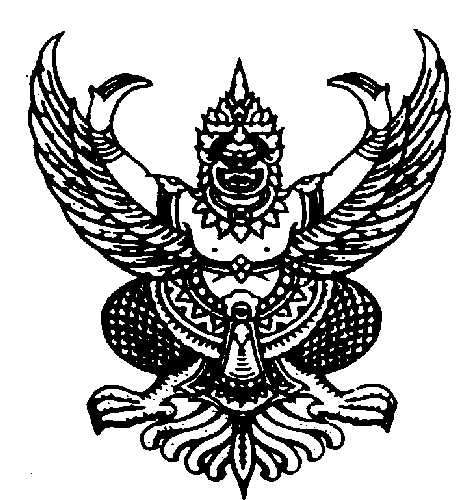                 บันทึกข้อความ                บันทึกข้อความ                บันทึกข้อความส่วนราชการส่วนราชการส่วนราชการคณะมนุษยศาสตร์และสังคมศาสตร์ สาขาวิชาภาษาอังกฤษ โทร. ๔๓๐๑คณะมนุษยศาสตร์และสังคมศาสตร์ สาขาวิชาภาษาอังกฤษ โทร. ๔๓๐๑คณะมนุษยศาสตร์และสังคมศาสตร์ สาขาวิชาภาษาอังกฤษ โทร. ๔๓๐๑ที่  อว ๐๖๒๔.๔/อว ๐๖๒๔.๔/อว ๐๖๒๔.๔/วันที่ ๒๓ มีนาคม ๒๕๕๙เรื่อง เรียนเรียน